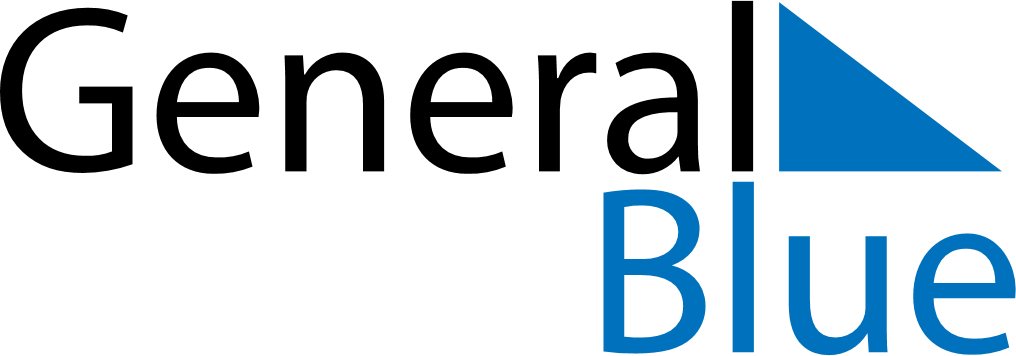 April 2020April 2020April 2020IcelandIcelandSUNMONTUEWEDTHUFRISAT1234567891011Palm SundayMaundy ThursdayGood Friday12131415161718Easter SundayEaster Monday19202122232425First Day of Summer2627282930